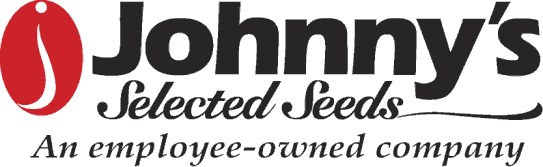 Johnny’s Selected Seeds was established in 1973 by our Founder and Chairman, Rob Johnston, Jr.  Today we are 100% Employee Owned.   Johnny’s mission is Helping families, friends, and communities to feed one another by providing superior seeds, tools, information, and service.  Johnny’s is renowned for our exceptional customer service offering seeds, tools, supplies and information to direct-market growers and avid home gardeners. We source, breed, trial, and sell outstanding selected varieties of vegetables, cut flowers, herbs, and farm seed, as well as thoughtfully designed tools and equipment. We take pride in the wealth of information and depth of experience we offer our customer base, nationwide and globally. We are a strong, stable company focused on growth while still maintaining our small company feel and staying true to our roots.  Beautiful Central Maine, where our research farm, warehouse, and offices are located, is the perfect launching point for an active, four season life style. Geographically situated halfway between Maine’s mountains and its 4500-mile-long coastline, we’re a short drive away from resorts, parks, and harbors renowned for a rich diversity of recreational and cultural opportunities. If you are passionate about good, healthy food and would choose to work for a company with fellow co-owners who are passionate about our mission and values, Johnny’s may be the place for you!
Breeding Technician I – Squash & PumpkinPosition SummaryThe Breeding Technician I - Squash & Pumpkin position assists the squash & pumpkin breeder in coordinating and executing the yearly breeding cycle, including management of field & greenhouse operations, coordination of logistics with other departments, data collection, and leading seasonal workers.  The ideal candidate will be research-oriented with a strong interest in agriculture and crop improvement.  This position is full-time, year-round in the Breeding Department based at the Albion research farm and reports to the squash & pumpkin breeder.ResponsibilitiesSupport all aspects of breeding program logistics and activities, including seeding, transplanting, field maintenance, pollinations, harvest, seed extraction and cleaning, quality evaluations, etc.Assist in data collection and entryManage seed storage, record-keeping, and organizationSupervise and train seasonal employeesAcquire and maintain department suppliesSupport efforts in molecular marker testingParticipate in department and crop-specific team meetingsContinue training/educational efforts to obtain new skills as required to stay current with the program Assist in other projects and perform other duties when neededEducationHigh school diploma or GED requiredOne or more years of relevant agriculture or research experience is preferred Qualifications & SkillsHigh attention to detail and accuracy, in both hands-on tasks and record keepingExcellent communication skills, both verbal and writtenExperience with Microsoft Word and ExcelA work style comfortable with repetitive hands-on activities in the field and in the greenhouse Able to work effectively on own or as part of a teamCrew management experience is desirableAvailability to work extended hours and varied days during peak times in the seasonBrings a positive attitude to the job and enjoys working with a diverse group of peopleEnthusiastic interest in squash and pumpkinsValid Maine driver’s licensePhysical RequirementsExcellent manual dexterityCapable of physically working outdoors, including in less-than-ideal weather conditionsAgility to work and navigate on uneven, rocky groundCapable of frequent bending and occasional heavy lifting (up to 50 lbs)Able to work around bees and other insectsBenefitsHealth Insurance (HMO, PPO, HSA)Dental InsuranceVision InsuranceFlexible Spending Account (Medical & Dependent Care)Employee Stock Ownership Plan & Profit Sharing401(k)Employee DiscountMaternity/Paternity/Adoption & Foster Care LeaveCompany Paid Life InsuranceVoluntary Life InsuranceVoluntary Pet InsuranceCompany Paid Short- & Long-Term Disability InsurancePaid Time OffEducational AssistanceJohnny’s Selected Seeds is an equal opportunity employer and does not discriminate against otherwise qualified applicants on the basis of race, color, creed, religion, ancestry, age, sex, marital status, national origin, disability or handicap, or veteran status.